TuesdayPractise writing your spellings out in one of these fun ways: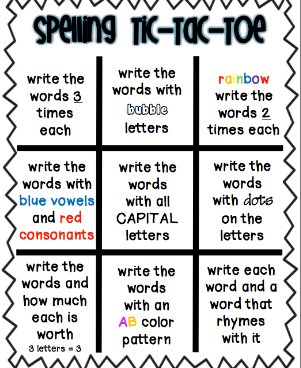 Won’tisn'thaven'thasn'twe’rewho’sthey’vecould’vethey’dshe’ll